Name	: VASUDEVA BHAT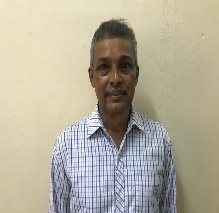 Department	: CHEMISTRYCollege	: Institute of Engineering &Technology Contact Details	: Mobile: 7483734114;                                              Email: bhatvasudeva2015@gmail.comEducational Details:UG	: B.Sc. (PCM), Poornapranja College, UdupiPG	: M.Sc. (Chemistry, Inorganic), Mysore UniversityPh.D.	: I.I.Sc., Bangalore, (Solid State and Structural Chemistry)P.D.F.	: (1) Purdue University, USA, (2) Tokyo Inst. Tech., Japan                Teaching Experience	: 15 YearsResearch Experience	: 10 Y Research Details:Research Area : Experimental Preparative Solid State ChemistryFunding sanctioned :  ( if any)Publications	: 20Conference/Workshops attended: 5 Any other details	: 